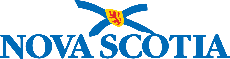 Healthy Schools Grant Annual Report 		School: 	Astral Drive Junior High					School year: 2021-2022SUMMARYDETERMINING PRIORITIESEXPENDITURESWork undertaken with assistance from the grant to improve student well-being and success and how it supported the Student Success Plan (SSP):We focussed on providing a variety of outdoor learning activities that all students can access. This has and will continue to enhance curriculum based outdoor lesson development. The experiences and infrastructure we are building connect authentically to students’ lives and invite community involvement. We supported initiatives to foster positive mental health and provided learning experiences for all students. Finally, we provided funds to refresh, update and enhance physical education equipment to promote diversity of experiences and inclusion of all students.This work supports our collective development of understanding what “well-being” is and of co-constructing the learning environment.How the school engaged with students, teachers, the School Advisory Council (SAC), and other partners within the school community, to determine how to use grant funds:SAC members, including students, were consulted. All staff members were invited to submit ideas for this grant and consultation with students took place with the support of our school counsellor.How the data from Student Success Surveys, and other sources of student evidence that provide a picture of student health and well-being, were considered when determining how to use these funds:The experiences we have been developing will support the improvement of Learning Experiences identified in the Student Success Survey, specifically:Work in small groups with my teacherChoose how I show my learningLearn by doing thingsProject/itemLink to health and well-beingExpenditureSubstitute teacher to support delivery of Microaggression workshop supports student mental and physical health supports land-based and outdoor learning supports cultural opportunities and healthImpact (optional): Add text$125.00Supplementary Physical Education Equipment to support diverse and inclusive activities supports student mental and physical health supports land-based and outdoor learning supports cultural opportunities and healthImpact (optional): Add text$2200.00Bussing to attend outdoor learning experiences supports student mental and physical health supports land-based and outdoor learning supports cultural opportunities and healthImpact (optional): Add text$750.00Materials to build infrastructure to develop a community garden supports student mental and physical health supports land-based and outdoor learning supports cultural opportunities and healthImpact (optional): Add text$2400.00Healthy Schools Grant Expenditure TOTAL Healthy Schools Grant Expenditure TOTAL $5475.00